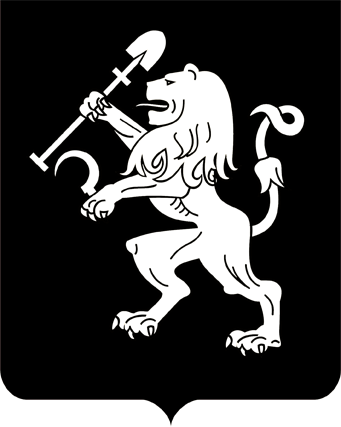 АДМИНИСТРАЦИЯ ГОРОДА КРАСНОЯРСКАПОСТАНОВЛЕНИЕО подготовке проекта межевания части территории жилого района «Плодово-Ягодный», расположенной в границах зоны застройки многоэтажными жилыми домами (Ж-4) по ул. Становой в Октябрьском районе города КрасноярскаНа основании предложения общества с ограниченной ответственностью «Специализированный застройщик Универсалстрой» о подготовке проекта межевания части территории жилого района «Плодово-Ягодный», расположенной в границах зоны застройки многоэтажными жилыми домами (Ж-4) по ул. Становой в Октябрьском районе города Красноярска, в соответствии со ст. 45, 46 Градостроительного кодекса Российской Федерации, ст. 16 Федерального закона от 06.10.2003                      № 131-ФЗ «Об общих принципах организации местного самоуправления в Российской Федерации», постановлением администрации                  города от 26.10.2020 № 855 «Об утверждении Порядка подготовки               документации по планировке территории в границах городского округа города Красноярска, разрабатываемой на основании решений администрации города Красноярска, порядка принятия решения об утверждении документации по планировке территории, порядка внесения             изменений в такую документацию, порядка отмены такой документации или ее отдельных частей, порядка признания отдельных частей такой документации не подлежащими применению», руководствуясь ст. 41, 58, 59 Устава города Красноярска, ПОСТАНОВЛЯЮ:1. Обществу с ограниченной ответственностью «Специализированный застройщик Универсалстрой» в течение 90 дней с даты вступления в силу настоящего постановления подготовить проект межевания части территории жилого района «Плодово-Ягодный», расположенной        в границах зоны застройки многоэтажными жилыми домами (Ж-4)              по ул. Становой в Октябрьском районе города Красноярска (далее – Проект).2. Утвердить задание на выполнение инженерных изысканий для подготовки Проекта согласно приложению.3. Настоящее постановление опубликовать в газете «Городские новости» и разместить на официальном сайте администрации города                в течение трех дней с даты его принятия.4. Постановление вступает в силу со дня его официального опубликования.5. В случае непредоставления Проекта, соответствующего требованиям, установленным пунктом 10 статьи 45 Градостроительного           кодекса Российской Федерации, в администрацию города в установленный пунктом 1 настоящего постановления срок постановление подлежит признанию утратившим силу.6. Контроль за исполнением настоящего постановления возложить на заместителя Главы города Животова О.Н.Глава города                                                                                 С.В. ЕреминПриложение к постановлениюадминистрации городаот ____________ № _________ЗАДАНИЕна выполнение инженерных изысканий для подготовкипроекта межевания части территории жилого района«Плодово-Ягодный», расположенной в границах зоны застройки многоэтажными жилыми домами (Ж-4) по ул. Становой в Октябрьском районе города Красноярска05.04.2022№ 281№ п/пНаименование разделов заданияСодержание разделов задания1Основание для разработки постановление администрации города 2Краткая характеристика объектапроектируемая часть территории жилого района «Плодово-Ягодный» расположена по ул. Становой в Октябрьском районе города Красноярска. Условные границы производства работ: территориальная зона застройки многоэтажными жилыми домами (Ж-4), расположенная по ул. Становой (границы уточняются)3Заказчикобщество с ограниченной ответственностью «Специализированный застройщик Универсалстрой» (ООО «СЗ Универсалстрой»)4Цель изысканийполучение сведений о геодезических и геологических условиях для разработки документации по планировке территории5Перечень нормативных документов, в соответствии с требованиями которых необходимо выполнить инженерные изысканияизыскания выполнить в соответствии с требованиями следующих нормативных документов:Градостроительный кодекс Российской Федерации;постановление Правительства Российской Федерации от 31.03.2017 № 402 «Об утверждении Правил выполнения инженерных изысканий, необходимых для подготовки документации по планировке территории, перечня видов инженерных изысканий, необходимых для подготовки документации по планировке территории, и о внесении изменений в постановление Правительства Российской Федерации от 19 января 2006 г. № 20»;СП 47.13330.2016 «СНиП 11-02-96 «Инженерные изыскания для строительства. Основные положения»;приказ Минстроя России от 25.04.2017 № 739/пр «Об утверждении требований к цифровым топографическим картам и цифровым топографическим планам, используемым при подготовке графической части документации по планировке терри-тории»6Виды инженерных изысканийинженерно-геодезические изыскания;инженерно-геологические изыскания7Исходные данныекартографические материалы, содержащиеся в государственной информационной системе обеспечения градостроительной деятельности цифровой топографический план (далее – ЦТП) и векторно-цифровой план (далее – ВЦП) масштабов 1:500, 1:2000, 1:10000 в растровом виде в форма-те .tif с файлом привязки tab в векторном виде в формате .mif/.mid8Инженерно-геодезиче-ские изысканияинженерно-геодезические изыскания включают в себя создание и обновление топографического плана масштаба 1:500 с сечением рельефа 0,5 м, включая ситуацию, рельеф исследуемого участка, существующие здания, сооружения, подземные и надземные инженерные коммуникации.Топографо-геодезические работы выполнить в соответствии с требо-ваниями законодательства и нормативных документов в области геодезии и картографии в местной системе координат г. Красноярска № 2, в Балтийской системе высот. Разграф-ка планшетов – прямоугольная, приня-тая на территории города Красно-ярска.Создание и обновление топографического плана масштаба 1:500 выполнить в виде ЦТП масштаба 1:500и ВЦП. Векторизация объектов заключается в цифровом метрическом описании объектов плана, определяющихся их локализацией и особенностью отображения на исходном материале. При векторизации объектам ВЦП присваивается семантическая информация (качественные и количественные характеристики) в объеме, установленном стандартными требованиями «Условных знаков для топографических планов масштабов 1:5000, 1:2000, 1:1000 и 1:500».Электронный вид и состав ВЦП должен соответствовать топографическому плану. Состав таблиц ВЦП, типы и наименование объектов, размещаемых в таблицах, семантическая (атрибутивная) информация по каждому из объектов должны соответствовать Классификатору 500, размещенному на официальном сайте администрации города Красноярска http://www.admkrsk.ru в разделе «Город сегодня. Градостроительство. Информация для организаций, выполняющих инженерные изыскания».ВЦП выполняется единым фрагментом на всю проектируемую территорию без планшетной разбивки.Оформление надписей создается отдельным файлом на каждый планшет в папке «Надписи» с привязкой к соответствующей системе координат. Название файла содержит номенклатуру планшета. Надписи выполнить в соответствии местоположением объектов и масштабом карты примитивом «однострочный текст» с исполь-зованием стандартных гарнитур шрифта.Создание или обновление топографи-ческого плана масштаба 1:500 выполнить с нанесением результатов работ на оригиналы планшетов топографического плана города в соответствии с Порядком приемки и выдачи материалов топографо-геодезических              работ, размещенным на официальном сайте администрации города Красноярска http://www.admkrsk.ru в разделе «Город сегодня. Градостроительство. Информация для организаций, выпол-няющих инженерные изыскания»9Инженерно-геологиче-ские изысканияинженерно-геологические изыскания выполнить с целью получения материалов для определения планируемого размещения объектов капитального строительства с учетом данных о геологическом строении, физико-механических свойствах грунтов, гидрогеологических условиях площадки.По результатам работ представить технический отчет об инженерно-геологических изысканиях террито-рии с предоставлением необходимой и достаточной информации для проектирования.При проведении полевых инженерно-геологических работ предусмотреть комплекс мероприятий по защите и охране окружающей среды, недопущению возгораний растительности, захламления территории, слива отработанного машинного масла10Основные требования к результатам инженерных изысканийпо результатам работ представить ЦТП, ВЦП масштаба 1:500 и технические отчеты об инженерных изысканиях11Требования к оформлению и порядку предоставления отчетной документацииЦТП, ВЦП предоставляются только в электронном виде:ЦТП в растровом виде в формате .tif с файлом привязки tab;ВЦП в векторном виде в формате .mif/.mid.Отчетную документацию оформить в соответствии с ГОСТ Р 21.1101-2013. Национальный стандарт Российской Федерации. Система проектной документации для строительства. Основные требования к проектнойи рабочей документации.Документация передается в департамент градостроительства администрации города Красноярска:на бумажном носителе – в 1 экзем-пляре;на электронном носителе – в 2 экземплярах в форматах dwg, doc, pdf